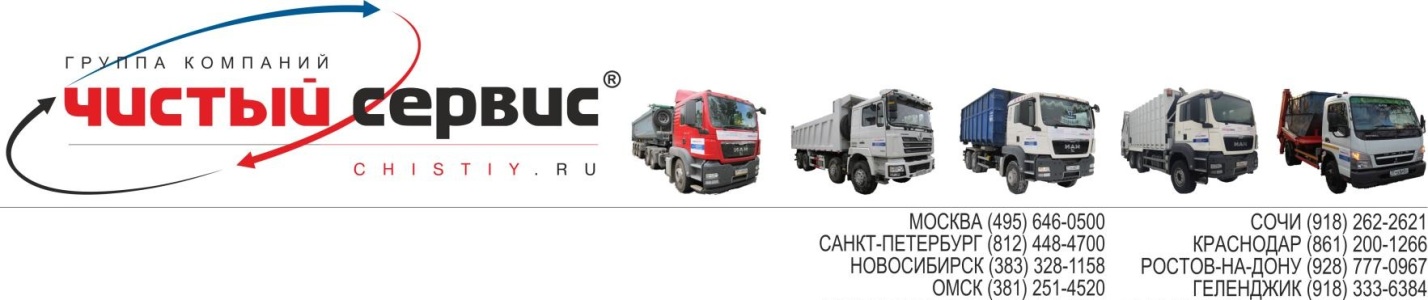 ДОГОВОР № /ООО «Чистый Сервис», далее «Исполнитель», в лице Заместителя  Генерального директора по региональному развитию ООО «Чистый Сервис» в г. Краснодаре Стрижикоза Юрия  Алексеевича, действующего на основании Доверенности № 35/2021 от 10.06.2021 г., с одной стороны, и , в лице  ………………….,  далее «Заказчик», действующего на основании , с другой стороны, вместе именуемые «Стороны»,  заключили настоящий Договор о нижеследующем: Предмет ДоговораВ соответствии с условиями настоящего договора Исполнитель по заявкам Заказчика обязуется оказывать Заказчику комплекс услуг по организации сбора и вывоза (транспортирование и передача на размещение, обработку и(или) утилизацию) отходов IV-V классов опасности, крупногабаритные, строительные отходы, отходы производства и потребления, не относящиеся к твердым коммунальным отходам согласно федеральному кадастру опасных отходов и статье 1 ФЗ «Об отходах производства и потребления» № 89-ФЗ от 24.06.1998 г.В соответствии с Федеральным Законом Российской Федерации № 203-ФЗ от 29.06.2015 г. Исполнитель оказывает услуги на основании Лицензии № (54)-588-СТ/П, выданной Федеральной службой по надзору в сфере природопользования 01 июля 2016 года действующей на всей территории Российской Федерации.Установка бункеров на объектах Заказчика и на иных указанных им территориях фиксируется Сторонами в Реестре бункеров по форме, согласованной Сторонами в Приложении № 3 к настоящему Договору. 1.4	Для выполнения обязательств по настоящему Договору, Исполнитель вправе привлекать сторонние подрядные специализированные организации, имеющие все необходимые документы и лицензии на осуществление деятельности.Оказываемые услуги не являются услугами, подпадающими под действие статьи 24.6 ФЗ ФЗ «Об отходах производства и потребления» № 89-ФЗ от 24.06.1998 г. (далее – ФЗ) и не являются обязательными к сбору, транспортированию утилизации, обезвреживанию и захоронению региональным оператором.Условия оказания услугУслуги оказываются Исполнителем на основании принятых заявок, подаваемых Заказчиком устно по телефонам, указанным в реквизитах Исполнителя в настоящем Договоре. Заявка, поданная Заказчиком в устном виде, может фиксироваться уполномоченным работником Исполнителя путем составления Акта принятия телефонограммы с указанием следующих сведений: наименование Заказчика, дата подачи заявки, адрес объекта Заказчика, дата и время вывоза, фамилия лица, подавшего заявку. Исполнитель вправе производить выборочную аудиозапись разговоров с Заказчиком. По желанию Заказчика заявка может быть отправлена им в письменном виде по средствам связи (факс, электронная почта). Услуги, предусмотренные настоящим Договором, могут оказываться Исполнителем по заранее утвержденному Сторонами графику. Срок выполнения заявки - 24 часа с момента получения.В случае задержки оказания услуги сверх срока установленного п. 2.2 по вине Исполнителя - Исполнитель уменьшает стоимость невыполненных работ на 50%. В случае неоказания услуги по своей вине в течении 48 часов с момента поступления соответствующей заявки согласно п.2.1, Исполнитель обязан выполнить услугу бесплатно. В случае выявления Заказчиком нарушения сроков указанных в п.2.2 и 2.3 настоящего договора, Заказчик обязан письменно уведомить об этом Исполнителя не позднее 24 часов с момента нарушения Исполнителем сроков. В случае отсутствия письменной претензии со стороны Заказчика в установленный срок, условия п. 2.3 настоящего договора не применяются.Исполнитель гарантирует надлежащее качество работ в той степени, в какой позволяют их осуществить технические возможности автотранспортной техники и механизмов, их назначение, о чём Исполнитель информирует Заказчика при заключении настоящего ДоговораДля учета объема оказанных услуг при каждом выезде с Объекта Заказчика с целью вывоза отходов представитель Исполнителя предоставляет Заказчику заполненный контрольный или путевой лист. Представитель Заказчика обязан сделать на нем соответствующую отметку, которая свидетельствует об оказании Исполнителем Услуг. Представитель заказчика обязан сделать отметку в контрольном или путевом листе в срок не превышающий 30 минут с момента прибытия спецтехники на объект Заказчика. При этом Стороны договорились, что ввиду большого  объема оказываемых услуг срок хранения контрольных листов Исполнителем составляет не более двух месяцев, со дня оказания указанной в нем услуги.Для упрощения учёта оказанных услуг, по письменной просьбе Заказчика Исполнитель может оставлять на объекте заказчика контрольный талон Заказчика, подтверждающий факт оказания услуги.Для проверки объема оказанных услуг Исполнитель вправе предоставить по письменному запросу Заказчику детализацию данных спутниковой связи, заверенную печатью Исполнителя и содержащую подробную информацию о передвижениях транспортных средств Исполнителя за определенный период времени.В случае оказания услуг по заранее согласованному и подписанному графику, услуги считаются принятыми Заказчиком если в течении суток с момента плановой даты оказания услуги от Заказчика не поступило письменной мотивированной претензии о качестве или факте оказания услуги.Обязанности СторонИсполнитель обязуется:Оказывать Услуги с привлечением технически исправной спецтехники и обслуживающим персоналом согласно принятым к исполнению заявкам.Предоставлять по требованию Заказчика по электронной почте детализацию выполненных работ (дата, адрес, номер а/м, объем кузова) за отчетный период (1 месяц) не позднее 5 рабочих дней с момента поступления соответствующей заявки, оформленной письменно. В случае запроса на предоставление у Исполнителя контрольных листов, Заказчик обязан предоставить копии журналов учета выполненных работ, а также письменно указать интересующие его даты и обоснование данного запроса.Гарантировать надлежащее качество работ в той степени, в какой позволяют их осуществить технические возможности спецтехники, механизмов, и их назначение, в том числе максимальная допустимая грузоподъемность, габариты и возможность использования в конкретных погодных условиях.При наступлении непредвиденных обстоятельств (автокатастрофы, пробки на дорогах более 9 баллов, аварии на полигонах, внеплановые перекрытия дорог для проезда спецтранспорта, аномальные погодные условия и прочее), повлекших за собой невозможность исполнения обязательств вовремя, в разумный срок сообщить об этом Заказчику. В течение суток с момента такого сообщения в случае необходимости Заказчик и Исполнитель согласовывают новые сроки исполнения обязательств по настоящему Договору. При этом действие п.2.3 и 2.4 утрачивает силу.Бесплатно доставлять в офис Заказчика комплект бухгалтерских документов (счет, счет-фактура, акт выполненных работ или УПД) в случае, если стоимость ежемесячного заказа Услуг Исполнителя составляет более 30000 рублей или в случае подписания дополнительного соглашения о применении ЭДО между Сторонами. В остальных случаях комплект указанных документов передается Исполнителем Заказчику путем отправки по почте России с одновременным отправлением документов по факсимильной связи и/или электронной почте. При этом Исполнитель по заявке Заказчика обязуется выдать оригиналы вышеперечисленных документов в своем офисе за отчетный период в один месяц, начиная с 10 числа месяца, следующего за отчетным.Исполнитель вправе включить в стоимость оказанных услуг, согласно Приложению №1:Прогон спецтехники (вывоз отходов без утилизации) и/или минимальную смену погрузочных работ в следующих случаях:предоставления Исполнителю заявки с неточным адресом и/или невозможностью связаться по контактным телефонам с ответственными лицами со стороны Заказчика;невозможности свободного проезда спецтехники к месту загрузки, постановки бункера-накопителя и/или производства погрузочных работ;перегруза бункера-накопителя сверх нормы, указанной в Приложении №1;отказа Заказчика от сделанной им заявки менее, чем за 3 часа до предполагаемого исполнения.Простой спецтехники в следующих случаях:невозможности выезда с объекта Заказчика;задержки с получением отметки в контрольном листе со стороны Заказчика более, чем на 30 минут;осуществления погрузочных работ силами Заказчика при заказе спецтехники «под погрузку» более 3 часов (для самосвалов 30 мин.).Плату за аренду бункеров-накопителей, если количество замен собственного бункера-накопителя, установленного Исполнителем менее 4 раз в месяц.Плату за постановку бункера, а также  плату за постановку каждого дополнительного бункера в дополнение к бункеру уже находящемуся у Заказчика.      Заказчик обязуется:На каждом объекте, где Исполнитель оказывает свои Услуги Заказчику, вести журнал учета выполненной    работы по форме, утвержденной в Приложении № 4 к настоящему Договору.Заказчик самостоятельно производит погрузку, соблюдая технические нормы загрузки бункеров по тоннажу, содержимому, объему и несет ответственность согласно КОАП РФ.  При этом утильная масса не должна выходить за геометрические размеры бункера и не быть подвержена при перевозке произвольному вываливанию, высыпанию, вытеканию. Загрузка бункера должна производиться с равномерным распределением утильной массы по объему бункера  с целью предупреждения опрокидывания бункера или транспортного средства во время транспортировки. При несоблюдении норм загрузки по высоте и весу Заказчик самостоятельно производит разгрузку бункера. Масса НЕТТО не должна превышать норм, указанных в Приложении №1 к настоящему Договору. Заказчик несет финансовую ответственность в полном объеме по уплате административных нарушений, выписанных на Исполнителя из-за не соблюдения Заказчиком требований данного пункта договора. В случае причинения ущерба Заказчику, Исполнителю и/или третьим лицам в процессе транспортировки и/или погрузочно-разгрузочных работ по причине неправильной (неравномерной) загрузки Заказчиком, Заказчик обязан возместить причиненный указанным лицам ущерб.  Своевременно оплачивать Услуги Исполнителя в соответствии с условиями настоящего Договора. В случае заполнения бункера Отходами, не оговоренными в поступившей заявке и/или несоответствующими паспортам опасных отходов и/или разрешению на перевозку опасных отходов, Заказчик обязан возместить все дополнительные расходы Исполнителя по их транспортировке и размещению на полигоне, имеющему разрешение на размещение и/или использование данных видов отходов, а в случае невозможности принять отходы обратно, возместить стоимость прогона спецтехники.Обеспечить площадку для безопасной погрузки спецтехники. Площадка должна представлять ровное основание, с достаточной несущей способностью, что бы выдержать вес спецтехники с учётом перераспределения массы по осям во время разгрузки. Содержать в чистоте площадку установки бункеров и обеспечивать своими силами и за свой счет уборку рассыпавшихся в связи с оказанием услуг отходов, а так же обеспечить выполнение на площадке установки бункеров или погрузки самосвалов необходимых мероприятий по технике безопасности. Не допускать замораживание или прессование отходов в бункера, а так же погрузку жидких, бетонных или клеевых масс. В случае невозможности выгрузки отходов из бункера/самосвала по вине Заказчика, дополнительные расходы  на выгрузку бункера оплачиваются Заказчиком. Заказчик самостоятельно несет ответственность за не соответствие морфологии отходов предмету Договора. В случае привлечения Исполнителя к любой из видов материальной ответственности ввиду наличия ТКО среди вывозимых отходов, Заказчик обязуется возместить Исполнителю понесенные в связи с этим подтвержденные расходы.В случае порчи бункера, в том числе поджог мусора в бункере-накопителе или кражи бункера с объекта, Заказчик оплачивает расходы Исполнителя, связанные с устранением последствий порчи и/или покупкой нового бункера. Оплата производится Заказчиком в течение 10 (десяти) дней со дня предъявления Исполнителем соответствующей претензии.Самостоятельно не перемещать и не привлекать иных лиц к перемещению бункеров-накопителей любыми способами (в том числе с использованием кранов, тракторов, погрузчиков и/или любой иной спецтехники). Заказчик обязан возместить исполнителю все траты на ремонт бункеров-накопителей (в том числе дополнительные затраты связанные с погрузкой и выгрузкой повреждённого бункера-накопителя, а так же на их окраску).Незамедлительно ставить в известность руководство Исполнителя обо всех выявленных фактах нарушения условий настоящего Договора со стороны работников Исполнителя:Стороны договорились считать официальными адресами электронной почты следующие адреса:Стороны договорились, что любая корреспонденция может быть направлена с использованием указанных адресов электронной почты (бухгалтерская документация должна быть продублирована в простом письменном форме и направлены курьером, почтой России или путем передачи лично или путем использования ЭДО в случае подписания дополнительного соглашения между Сторонами). Стороны не вправе ссылаться на отсутствие интернета, сбои в работе связи, отсутствия у сотрудника доступа к указанному почтовому ящику и прочее при объяснении причин неполучения корреспонденции.Стоимость услугСтоимость услуг рассчитывается согласно тарифам указанным в протоколе согласования договорной цены (Приложение №1 к настоящему договору).Тарифы, указанные в Протоколе согласования договорной цены (Приложение №1 к настоящему договору) могут быть увеличены Исполнителем в случае роста цен на ГСМ, размещение Отходов, увеличение налоговой нагрузки, уровня инфляции и прочими объективными показателями, влияющими на стоимость услуги при этом Исполнитель обязан уведомлять Заказчика об изменении тарифа не позднее 5 рабочих дней, предшествующих дню, с которого производится изменение тарифа. Исполнитель направляет уведомление с пояснением причины увеличения цены. Уведомление может быть направлено как в письменном виде Почтой России, так и в соответствии с п. 3.3.10 Договора на официальный адрес электронной почты Стороны. В случае если Заказчик в течение 5 рабочих дней после направления уведомления предусмотренного пунктом 4.2 настоящего договора не отправил письменное несогласие с новыми тарифами, тарифы считаются принятыми заказчиком без замечаний.Сдача-прием услугПо результатам оказания услуг за период Исполнитель направляет Заказчику Акт оказанных услуг или УПД (универсальный передаточный документ). По письменному запросу Заказчика вместе с актом или УПД Исполнитель может направить Заказчику детализацию выполненных работ.Заказчик обязан в течение 3 (трех)  дней с момента получения акта оказанных услуг или УПД его рассмотреть и, в случае наличия мотивированных возражений, обязан в тот же срок передать Исполнителю письменное несогласие с объемом оказанных услуг, указав конкретные спорные даты, приложив к своей претензии копию журнала оказанной работы, заполненного надлежащим образом (Приложение №4 к настоящему Договору). В случае отсутствия письменного мотивированного несогласия с указанными в акте/УПД работами и/или надлежащим образом заполненного журнала выполненных работ, работы считаются принятыми Заказчиком в полном объеме без замечаний в день отправки ему подписанного со стороны Исполнителя Акта приема-сдачи оказанных услуг или УПД.В случае оказания услуг по заранее согласованному и подписанному графику, услуги считаются оказанными надлежащим образом и в срок со стороны Исполнителя согласно графику, если в течение суток со дня оказания услуги Заказчиком не будет заявлено письменной мотивированной претензии по выполненным услугам.В случае заключения между сторонами дополнительного соглашения об использовании ЭДО действия главы 5 Договора сохраняется с учетом особенностей, предусмотренных использованием электронного документооборота.Платежи по ДоговоруИсполнитель оказывает услуги на условиях предоплаты, указанных в приложении № 1 (протокол согласования договорных цен). При этом предоплата считается осуществлённой в первый рабочий день зачисления денежных средств на расчётный счёт Исполнителя.В случае превышения ранее согласованного и оплаченного авансом объема услуг, Заказчик обязан оплатить фактически оказанные услуги в течение 3 (трёх) банковских дней со дня выставления счета, в том числе переданного по средствам факсимильной связи, электронной почты или ЭДО (в случае наличия соглашения об использовании ЭДО). В этом случае Исполнитель вправе зачесть любой платёж по договору в счёт покрытия образовавшейся задолженности, вне зависимости от назначения данного платежа.Отсутствие подписанного со стороны Заказчика Акта выполненных работ/УПД и/или контрольных листов, предусмотренных пунктом 5.1 настоящего Договора, не освобождает Заказчика от оплаты фактически оказанных Исполнителем ему услуг.В случае просрочки оплаты стоимости оказанных услуг, Заказчик обязуется оплатить Исполнителю пени в размере (ноль целых пять десятых) 0,5%. Пени рассчитываются от размера задолженности за отчетный период, указанный в акте или УПД и начисляются за каждый календарный день просрочки оплаты, до полного погашения суммы задолженности за отчетный период.В случае несвоевременных (более 3-х рабочих дней) платежей по договору, в том числе отсутствие оплаты пени, согласно п.6.4, Исполнитель вправе без предупреждения остановить оказание услуг по Договору по всем объектам Заказчика до полного погашения задолженности, при этом до погашения задолженности к Исполнителю не могут применяться штрафные санкции установленные договором и законодательством.Форс-мажорные обстоятельстваПри наступлении чрезвычайных и непредотвратимых при данных условиях обстоятельств, повлекших невозможность полного или частичного исполнения любой из Сторон обязательств по настоящему Договору, а именно: пожара, стихийных бедствий, военных операций любого характера, блокады или других независящих от Сторон обстоятельств, срок исполнения обязательств отодвигается соразмерно времени, в течение которого будут действовать такие обстоятельства. В частности Стороны договорились отнести к форс-мажорным обстоятельствам случаи внеплановой остановки полигоном приема Отходов. Если обстоятельства и их последствия будут продолжаться более 30 дней, то каждая из Сторон вправе отказаться от дальнейшего исполнения обязательств по настоящему Договору, в этом случае ни одна из Сторон не будет иметь право на возмещение другой Стороной убытков и уплаты неустоек.Сторона, для которой создалась невозможность выполнения обязательств по настоящему Договору, должна немедленно извещать другую Сторону о наступлении и прекращении обстоятельств, препятствующих исполнению обязательств и предоставлять другой Стороне надлежащие доказательства наличия указанных выше обстоятельств и их продолжительности.Срок действия Договора. Расторжение ДоговораНастоящий Договор вступает в силу со дня его подписания Сторонами.  Срок действия настоящего договора по  или до полного выполнения Сторонами своих обязательств.Если ни одна из Сторон не уведомила другую Сторону о расторжении настоящего Договора, Договор считается продленным  на очередной календарный год.Заказчик вправе отказаться от выполнения своих обязательств по настоящему Договору в одностороннем внесудебном порядке в случае аннулирования лицензий, других актов государственных органов в рамках действующего законодательства, лишающих Исполнителя права на оказание услуг по предмету настоящего Договора. Исполнитель вправе отказаться от выполнения своих обязательств по настоящему Договору (в том числе от дополнительных соглашений, оформленных в виде приложения к настоящему Договору) или расторгнуть Договор в одностороннем внесудебном порядке в следующих случаях:систематической задержки (более 2-х раз) Заказчиком расчетов за оказанные услуги суммарно на срок более пяти банковских дней.остановки Заказчиком заказа услуг по настоящему Договору по причинам, не зависящим от Исполнителя, на срок более 30 календарных дней.в иных случаях, предусмотренных настоящим Договором. Уведомление об одностороннем внесудебном отказе от исполнения настоящего Договора и его расторжении по основаниям, предусмотренным п.п.8.4. и 8.5. вступает в силу с момента его получения адресатом (одной из Сторон). Обе Стороны имеют право расторгнуть договор в одностороннем порядке, уведомив письменно другую Сторону не позднее 15 (пятнадцать) рабочих дней до предполагаемой даты расторжения. Разрешение споровСтороны согласовали, что все спорные вопросы, возникающие в рамках настоящего договора, будут решаться сторонами в досудебном порядке путем направления претензии. Претензия направляется другой стороне по адресу, указанному в настоящем договоре. Претензия должна быть направлена заказным ценным письмом с уведомлением о вручении. Сторона, получившая претензию, обязана ее рассмотреть и направить ответ в течение 2 (двух) рабочих дней со дня ее получения, но не более 7 (семи) календарных дней со дня направления претензии. В случае неполучения ответа в течение 7 (семи) календарных дней со дня ее направления или в случае несогласия с полученным ответом заинтересованная сторона вправе обратиться с соответствующим требованием, с учетом положений статьи 37 Арбитражного процессуального Кодекса Российской Федерации, в Арбитражный суд г. Москвы, Арбитражный суд Тверской области или Арбитражный суд Московской области, выбор места подачи требований осуществляет Истец. Прочие условия ДоговораСтороны договорились, что настоящий договор, а также любые изменения и дополнения к нему,  могут  быть заключены и в таком случае будут действительны, если они заключены в письменной форме путем составления одного документа в 2-х экземплярах, подписанного уполномоченными Сторонами лицами, либо если они заключены посредством обмена документами с подписями уполномоченных лиц Сторон по факсимильной связи или электронной почте. При этом подписи и печати уполномоченных представителей Сторон на Договоре, изменениях и дополнениях к нему, а также счета, счета-фактуры, акты оказанных услуг, акты постановки бункеров-накопителей, контрольные листы, УПД и т.п., переданных по факсимильной связи или по электронной почте в отсканированном виде или с цифровой подписью, имеют силу собственноручных. В случае заключения Договора по факсимильной связи или электронной почте договор, изменения и дополнения к нему, вступают в силу с момента подписания документов уполномоченными лицами Сторон и обмена подписанными экземплярами по соответствующим средствам связи. При этом датой передачи соответствующего сообщения считается день отправления факсимильного сообщения или сообщения электронной почты. Ответственность за получение сообщений и уведомлений вышеуказанным способом лежит на получающей Стороне. Сторона, направившая сообщение, не несет ответственности за задержку доставки сообщения, если такая задержка явилась результатом неисправности систем связи, действия/бездействия телекоммуникационных провайдеров или иных форс-мажорных обстоятельств. Подтверждением получения электронного сообщения является отчет о доставке или устное подтверждение работников Сторон.В случае изменения организационно-правовой формы, юридического адреса или платежных реквизитов Стороны обязуются уведомить об этом друг друга в письменном виде в течение 5 рабочих дней с момента соответствующего изменения. До получения соответствующего уведомления все документы, платежи и прочие действия, осуществленные/направленные с использованием ранее сообщенных реквизитов, будут считаться правомерными. При этом оба экземпляра настоящего Договора имеют силу на протяжении всего срока его действия, а измененные реквизиты оформляются в виде отдельного приложения. Заказчику известно, что любые претензии, замечания или пожелания по качеству работы и оказываемых услуг, вытекающих из условий настоящего договора, в том числе жалобы на действия или бездействия руководителя или других сотрудников он может направлять на email: service@chistiy.ruВсе, что предусмотрено условиями настоящего Договора, подлежит урегулированию и толкованию в соответствии с действующим законодательством Российской Федерации.Данный договор, без Акта оказанных услуг или УПД не является фактом подтверждения вывоза и утилизации  отходов.Настоящий Договор составлен в 2-х подлинных экземплярах, имеющих одинаковую юридическую силу, по одному для каждой из Сторон.Официальные контакты Сторон11.1.Заказчик имеет право отправлять заявки с иных телефонных номеров, исходя из производственной необходимости, при условии, что с телефонного номера указанного в п. 11.3.1. будет направленно письменное подтверждение того, что с данного номера можно принимать заявки. Данное подтверждение действует до момента его письменного отзыва с номера указанного в п. 11.3. Договора, при этом Исполнитель не несет никакой ответственности за неисполнение заявки, поданной без подтверждения с неуказанного номера.11.2. Заявки в обязательном порядке должны поступать на указанные в п. 11.3.1. номера телефонов посредством мессенджера Вотсапп (Whats app) либо СМС. Заявки должны содержать адрес подачи транспортного средства, наименование услуги, предварительный объем оказываемой услуги. Заявки, поступающие на иные номера телефона, кроме указанных, признаются Сторонами не утвержденными и могут выполняться по остаточному принципу или не выполняются вовсе, при этом Исполнитель не несет никакой ответственности за нарушение сроков выполнения или невыполнение указанной заявки. Контакты СторонРеквизиты и подписи СторонПриложение № 1 к Договору № /23-Краснодар      от ПРОТОКОЛ согласования договорной цены за оказание услуг по Договору № /  от ООО «Чистый Сервис», далее «Исполнитель», в лице Заместителя  Генерального директора по региональному развитию ООО «Чистый Сервис» в г. Краснодаре Стрижикоза Юрия  Алексеевича, действующего на основании Доверенности № 35/2021 от 10.06.2021 г., с одной стороны, и , в лице  …………….,  далее «Заказчик», действующего на основании , с другой стороны, вместе именуемые «Стороны»,  заключили настоящий Договор о нижеследующем: Перечень объектов Заказчика:Стоимость оказываемых услуг: Стоимость оказываемых услуг на вывоз и размещение крупногабаритного (КГМ) и строительных отходов (СО):Все цены указаны с учетом НДС (20%) ВСЕ УСЛУГИ ОКАЗЫВАЮТСЯ ПРИ УСЛОВИИ ПРЕДОСТАВЛЕНИЯ ЗАКАЗЧИКОМ ПАСПОРТОВ ОТХОДОВ IV КЛАССА ОПАСНОСТИ, И МАТЕРИАЛОВ-ОБОСНОВАНИЙ ДЛЯ ОТХОДОВ V  КЛАССА ОПАСНОСТИ.Аренда оборудования (п. 3.2.3.  Договора):Приложение № 2к Договору № …../23-Краснодарот ОБРАЗЕЦПриложение № 3к Договору № ……../23-Краснодарот АКТ ПОСТАНОВКИ БУНКЕРАПредставителем Исполнителя ООО «Чистый Сервис», в лице, с одной стороны, и  Представителями Заказчика  , в лице , составили Акт о нижеследующем: Исполнитель в соответствии с п. 1.1. Договора поставил бункер-накопитель на объект Заказчика, расположенный по адресу: В соответствии с Договором с момента подписания настоящего Акта всю ответственность за сохранность бункера-накопителя во время его нахождения на указанной территории несет Заказчик; замена или вывоз бункера может быть осуществлена только автотранспортом Исполнителя, указанным в Приложении № 2 к Договору.Акт составлен в двух экземплярах по одному для каждой из Сторон.Представитель ООО «Чистый Сервис»	                  Представитель                       Приложение № 4к Договору № ………../23-Краснодарот ОБРАЗЕЦЖурнал оказанных услугг. Краснодарп/пКонтакты ИсполнителяКонтакты Заказчика11.3.1Вывоз отходов бункерами 8-27м3(КГМ и строительный мусор)+7 938 5334108 krasnodar-trans@chistiy.ruСуперсон Дмитрий Алексеевич11.3.2.Главный бухгалтер/бухгалтер +7 938 5114477krasnodar@chistiy.ru Курчинова Дарья Викторовна11.3.3Руководитель/Ответственный руководитель на объекте+7 988 2410536krasnodar-dir@chistiy.ru Стрижикоза Юрий АлексеевичООО «Чистый Сервис»Юридический адрес: 121609, г. Москва,ул. Осенняя, д. 23, эт. 5, пом. I, ком. 2.Почтовый/Факт. адрес: 350010,  Краснодарский край,                                  г. Краснодар, ул. Ростовское шоссе д.22б, пом. №8ИНН/КПП 5402576675/773101001ОГРН 1145476067021Р/с 40702810700000033311ПАО "РОСДОРБАНК" г. МоскваБИК 044525666к/с 30101810945250000666URL :	www.chistiy.ru    ООО «Чистый Сервис»Юридический адрес: 121609, г. Москва,ул. Осенняя, д. 23, эт. 5, пом. I, ком. 2.Почтовый/Факт. адрес: 350010,  Краснодарский край,                                  г. Краснодар, ул. Ростовское шоссе д.22б, пом. №8ИНН/КПП 5402576675/773101001ОГРН 1145476067021Р/с 40702810700000033311ПАО "РОСДОРБАНК" г. МоскваБИК 044525666к/с 30101810945250000666URL :	www.chistiy.ru    Юридический адрес: ……………..Почтовый/Факт. адрес: ………..ОГРНИП: …………………..ИНН/КПП: …………..ОГРН:……….ОКПО: ……………р/с …………..………….. к/с ……………..БИК ……………..Исполнитель:Заместитель Ген.директора по региональному развитию ООО «Чистый Сервис» в г. Краснодаре___________________  Стрижикоза Ю.А.М.П.Заказчик:…………___________________ ……………М.П.г. Краснодар…….…..2023№ Район. АдресНаименование объекта1Краснодарский край,…….…………….Бункер 8м³ (5 т)Бункер 27м³ (до 15 т)Предварительная оплата (аванс)Предварительная оплата (аванс)8 000 р.19 500 р.Прогон спецтехники (п. 3.2.1. Договора) – 1 рейс – 5 000 р.Простой спецтехники (п. 3.2.2. Договора)- 1 час – 2 000 р.Вид контейнераБункер-накопитель металлический8 м³Бункер-накопитель металлический27-32 м³Цена (за 1 месяц)15 000 р.30 000 р.Исполнитель:Заместитель Ген.директора по региональному развитию ООО «Чистый Сервис» в г. Краснодаре___________________  Стрижикоза Ю.А.М.П.Заказчик:……..___________________ …………..М.П.№Показание спидометра или время при прибытииВ чье распоряжение (Наименование Заказчика)Контактные сведения ЗаказчикаМаршрутное заданиеМаршрутное заданиеМаршрутное заданиеОтметка ответственного лица Заказчика о выполнении заявкиОтметка ответственного лица Заказчика о выполнении заявкиОтметка ответственного лица Заказчика о выполнении заявкиВид грузаМесто разгрузки№Показание спидометра или время при прибытииВ чье распоряжение (Наименование Заказчика)Контактные сведения Заказчикаед.изм.кол-во      по заявкекол-во       по фактуФИОПодписьШтампВид грузаМесто разгрузки 1 2 3 4 5 6 7г. Адрес объекта:Объем Бункера-накопителя м3 Количество(штуки)ДатаВремяНомер т/сФИО водителяОбъем бункераОсобые отметкиПодпись водителяПодпись или штамп ответственного лица Заказчика